Πρόσκληση εκδήλωσης ενδιαφέροντος για τις υπηρεσίες Νοσηλευτικού Προσωπικού στο Οικοτροφείο «Ορφέας»Αναρτητέα στο ΔιαδίκτυοΛάρισα, 01/03 /2017ΠΡΟΣΚΛΗΣΗ ΕΚΔΗΛΩΣΗΣ ΕΝΔΙΑΦΕΡΟΝΤΟΣ ΓΙΑ ΤΙΣ ΥΠΗΡΕΣΙΕΣ ΝΟΣΗΛΕΥΤΙΚΟΥ ΠΡΟΣΩΠΙΚΟΥ ΣTH ΜΟΝΑΔΑ ΨΥΧΙΚΗΣ ΥΓΕΙΑΣ ΟΙΚΟΤΡΟΦΕΙΟ «ΟΡΦΕΑΣ»ΣΤΟ Ν.ΛΑΡΙΣΑΣ Η Θ.Ε.Ψ.Υ.Π.Α., Αστική Εταιρεία,  που λειτουργεί το Οικοτροφείο «ΟΡΦΕΑΣ»ΚΑΛΕΙ ΤΟΥΣ ΥΠΟΨΗΦΙΟΥΣ ΝΑ ΕΚΔΗΛΩΣΟΥΝ ΕΝΔΙΑΦΕΡΟΝ ΓΙΑ ΤΗΝ ΚΑΛΥΨΗ ΤΩΝ ΑΝΑΓΚΩΝ ΤΩΝ ΜΟΝΑΔΩΝ ΨΥΧΙΚΗΣ ΥΓΕΙΑΣ ΣΤΟ Ν. ΛΑΡΙΣΑΣ ΣΤΙΣ ΠΑΡΑΚΑΤΩ ΘΕΣΕΙΣ ΕΡΓΑΣΙΑΣ:ΦΥΣΙΚΟ ΑΝΤΙΚΕΙΜΕΝΟΤο φυσικό αντικείμενο αφορά στην εξατομικευμένη παροχή υπηρεσιών ψυχικής υγείας από το Οικοτροφείο «Ορφέας», το οποίο λειτουργεί ως Μονάδα Ψυχοκοινωνικής Αποκατάστασης υψηλού βαθμού προστασίας. Στο Οικοτροφείο φιλοξενούνται για διαβίωση, υποστήριξη και θεραπεία 20 άτομα με ψυχικές διαταραχές και σοβαρά ψυχοκοινωνικά προβλήματα, με σκοπό να διασφαλιστεί η παραμονή τους στην κοινότητα και η συνέχιση των σχέσεων αυτών των ατόμων με τη ζωή και τη δράση της τοπικής κοινωνίας. Το Οικοτροφείο «Ορφέας» βρίσκεται στη Νεάπολη της Λάρισας.Η Θεσσαλική Εταιρεία Περίθαλψης- Αποκατάστασης με την παρούσα ανάρτηση καλεί τους ενδιαφερόμενους για τις παρακάτω ειδικότητες:- (2) Νοσηλευτικού Προσωπικού στο Οικοτροφείο «Ορφέας» 
Αντικείμενο Σύμβασης - Περιγραφή καθηκόντων Ο/Η Νοσηλευτής/τρια υποχρεούται στην παροχή νοσηλευτικών υπηρεσιών υγείας για τη χορήγηση της φαρμακευτικής αγωγής στους φιλοξενούμενους, συνοδεύει στις εξωτερικές δραστηριότητες και τις προγραμματισμένες επισκέψεις των φιλοξενούμενων σε Νοσοκομεία, Κέντρα Υγείας και άλλους φορείς παροχής ιατρικής φροντίδας.Ο/Η Νοσηλευτής/τρια υποχρεούται να εφαρμόζει το ατομικό και ομαδικό θεραπευτικό πρόγραμμα σε συνεργασία με την υπόλοιπη Θ.Ο.O/H Νοσηλευτής/τρια   υποχρεούται να καταγράφει ενυπόγραφα στο «βιβλίο λογοδοσίας νοσηλευτών» όλα όσα συνέβησαν κατά τη διάρκεια της βάρδιας τους και αναφέρονται στην χορήγηση της φαρμακευτικής αγωγής και τη συμπεριφορά των φιλοξενουμένων, ατομικά αλλά και στο πλαίσιο των ομαδικών δραστηριοτήτων.Υποχρεούται να συμμετέχει στις τακτικές και έκτακτες ομάδες προσωπικού του οικοτροφείου.ΕΙΔΙΚΟΤΗΤΑ - ΑΠΑΡΑΙΤΗΤΑ ΠΡΟΣΟΝΤΑ1.Νοσηλευτής/τρια ΤΕ, εξαρτημένης εργασίας, πλήρους απασχόλησης, αορίστου χρόνου-  Πτυχίο ΑΤΕΙ της ημεδαπής ή ισότιμης σχολής της αλλοδαπής αναγνωρισμένο από το ελληνικό κράτος-  Άδεια Άσκησης Επαγγέλματος- Τουλάχιστον 1 έτος προϋπηρεσία στο «χώρο» της ψυχικής υγείας-πρόνοιαΠΡΟΥΠΟΘΕΣΕΙΣΟι υποψήφιοι θα πρέπει να έχουν :-  Την Ελληνική ιθαγένεια ή ιθαγένεια κράτους - μέλους της Ευρωπαϊκής Ένωσης. Εφόσον ο υποψήφιος έχει ιθαγένεια κράτους - μέλους της Ευρωπαϊκής Ένωσης, πρέπει απαραίτητα να γνωρίζει την ελληνική γλώσσα στο επίπεδο που προσδιορίζεται και διαπιστώνεται σύμφωνα με την παρ. 4 του άρθρου 28 του Π.Δ. 50/2001 (ΦΕΚ Α 39), όπως έχει τροποποιηθεί και ισχύει κάθε φορά.-  Εκπληρώσει (αφορά τους άνδρες) τις στρατιωτικές τους υποχρεώσεις ή να έχουν απαλλαγεί νόμιμα από αυτές, ή, εφόσον έχουν αναγνωρισθεί ως αντιρρησίες συνείδησης, να έχουν εκπληρώσει, σύμφωνα με τις ειδικές διατάξεις της στρατολογικής νομοθεσίας, άοπλη θητεία ή εναλλακτική πολιτική κοινωνική υπηρεσία.ΕΓΓΡΑΦΑΒιογραφικό Σημείωμα αναλυτικό (για την απόδειξη των ανωτέρω απαραίτητων και επιθυμητών προσόντων και σημειώνοντας επιπρόσθετα την ύπαρξη συστατικών επιστολών, εάν υπάρχουν )Η αίτηση συμμετοχής που βρίσκεται στην ιστοσελίδα του φορέα www.thepsypa.grΤα απαραίτητα δικαιολογητικά που θα κατατεθούν και θα συνοδεύουν την αίτηση συμμετοχής είναι:1. Αστυνομική ταυτότητα2. Τίτλος σπουδών3. Άδεια άσκησης επαγγέλματος4. Βεβαιώσεις προϋπηρεσίας5. Βεβαιώσεις εθελοντικής εργασίας ή προσφοράς6. Πιστοποιητικό Οικογενειακής κατάστασηςΤα ανωτέρω δικαιολογητικά θα κατατεθούν σε ευκρινή φωτοαντίγραφα των πρωτοτύπων εγγράφων ή των ακριβών αντιγράφων τους (ν.4250/2014). ΚΑΤΑΘΕΣΗ ΕΓΓΡΑΦΩΝΟι ενδιαφερόμενοι/ες μπορούν να καταθέτουν την αίτηση υποψηφιότητας τους με τα δικαιολογητικά και το βιογραφικό τους σημείωμα:Αυτοπροσώπως στα γραφεία του φορέα στη διεύθυνση Αγ. Όρους 6Α, Τ.Κ. 41335, Λάρισα μέχρι και τη λήξη της διαδικασίας εκδήλωσης ενδιαφέροντος, ήτοι  Παρασκευή 17 -03-2017 και ώρα 15.00μ.μ.Με την ένδειξη:για περισσότερες πληροφορίες, οι ενδιαφερόμενοι, μπορούν να επικοινωνούν τις εργάσιμες ημέρες από 10.00΄- 13.00΄ στο τηλ. 2410627363.ΛΗΞΗ ΠΡΟΣΚΛΗΣΗΣ - ΔΙΑΔΙΚΑΣΙΑ ΕΠΙΛΟΓΗΣ - ΕΝΗΜΕΡΩΣΗ - ΔΗΜΟΣΙΟΤΗΤΑΗ παρούσα πρόσκληση εκδήλωσης ενδιαφέροντος αναρτάται στο διαδίκτυο μέσω της επίσημης ιστοσελίδας του Φορέα για 15 ημέρες τουλάχιστον.Υποβολή αιτήσεων - βιογραφικώνΗ διαδικασία εκδήλωσης ενδιαφέροντος αρχίζει την Τετάρτη 01/03/2017 λήγει την Παρασκευή 17/03/2017. Κριτήρια της τελικής επιλογής θα είναι:Το βιογραφικό σημείωμα του/της ΥποψηφίουΗ εμπειρία του/της στον «χώρο» της ψυχικής υγείας - πρόνοιαςΗ προφορική συνέντευξη με την επιτροπή. (Στη συνέντευξη θα συνεκτιμηθούν όλα τα στοιχεία που θα βοηθήσουν στη διαμόρφωση σωστής γνώμης για τις γνώσεις, την εμπειρία, την προσωπικότητα και την καταλληλότητα των υποψηφίων.)Θα συνεκτιμηθούν κοινωνικά κριτήρια.Αφού γίνει ο έλεγχος και η αξιολόγηση των υποψηφιοτήτων και των δικαιολογητικών των Υποψηφίων από την αρμόδια επιτροπή, θα ακολουθήσει η διαδικασία συνέντευξης. Μετά την ολοκλήρωση  της διαδικασίας επιλογής, θα ανακοινωθούν και θα αναρτηθούν τα ονόματα των επιτυχόντων και των επιλαχόντων.Ο ΝΟΜΙΜΟΣ ΕΚΠΡΟΣΩΠΟΣΚΑΝΔΥΛΗΣ ΔΗΜΗΤΡΙΟΣ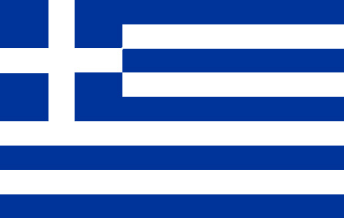 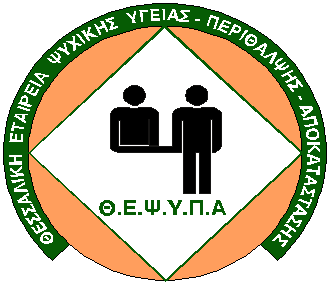 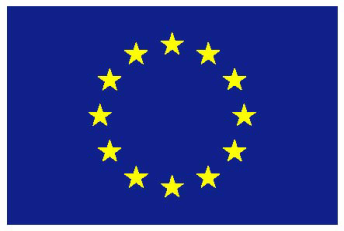 ΕΛΛΗΝΙΚΗ ΔΗΜΟΚΡΑΤΙΑ                                                                                   ΕΥΡΩΠΑΪΚΗ ΕΝΩΣΗΗ ΘΕΣΣΑΛΙΚΗ ΕΤΑΙΡΕΙΑ ΨΥΧΙΚΗΣ ΥΓΕΙΑΣ, ΠΕΡΙΘΑΛΨΗΣ- ΑΠΟΚΑΤΑΣΤΑΣΗΣΑΓ. ΟΡΟΥΣ 6Α – Τ.Κ. 41335, ΛΑΡΙΣΑΤΗΛ.: 2410627363 - FAX: 2410670880e-mail: thepsip1@otenet.gr | ιστοσελίδα:www.thepsypa.gr ΚΩΔ.ΕΙΔΙΚΟΤΗΤΑΑΡΙΘΜΟΣ ΘΕΣΕΩΝΤΙΤΛΟΣ ΣΠΟΥΔΩΝΜΟΡΦΗ ΕΡΓΑΣΙΑΣΤΟΠΟΣ ΕΡΓΑΣΙΑΣΑ.1ΝΟΣΗΛΕΥΤΙΚΟ ΠΡΟΣΩΠΙΚΟ ΤΕ2 (ΔΥΟ)ΠΤΥΧΙΟ ΑΤΕΙ ΤΗΣ ΗΜΕΔΑΠΗΣ  Η’ ΙΣΟΤΙΜΗΣ ΣΧΟΛΗΣ ΤΗΣ ΑΛΛΟΔΑΠΗΣ ΑΝΑΓΝΩΡΙΣΜΕΝΟ ΑΠΟ ΤΟ ΕΛΛΗΝΙΚΟ ΚΡΑΤΟΣ Πλήρους Απασχόλησης Αορίστου χρόνουΟικοτροφείο «ΟΡΦΕΑΣ»ΓΙΑ ΤΗΝ ΠΡΟΣΚΛΗΣΗ ΕΚΔΗΛΩΣΗΣ ΕΝΔΙΑΦΕΡΟΝΤΟΣ ΓΙΑ ΠΡΟΣΛΗΨΗ ΝΟΣΗΛΕΥΤΩΝ ΣΤΟ ΟΙΚΟΤΡΟΦΕΙΟ «ΟΡΦΕΑΣ» ΤΗΣ Θ.Ε.Ψ.Υ.Π.Α.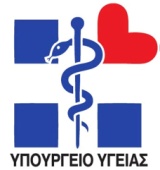 Με την συγχρηματοδότηση της Ελλάδας & της Ευρωπαϊκής Ένωσης
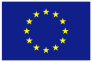 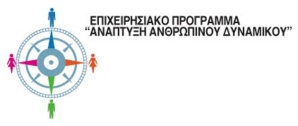 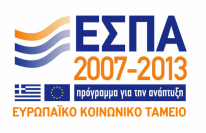 www.ygeia-pronoia.gr
www.epanad.gov.grwww.espa.gr